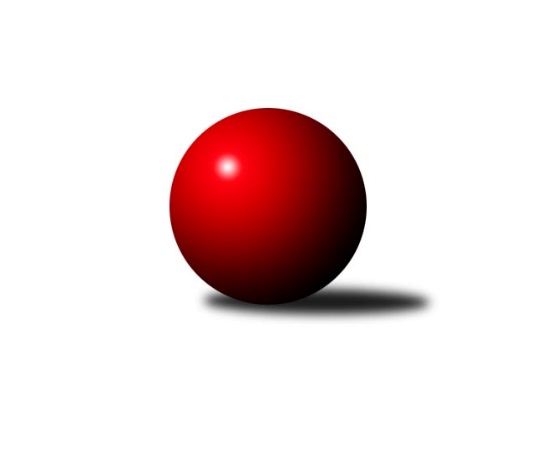 Č.16Ročník 2021/2022	23.1.2022Nejlepšího výkonu v tomto kole: 2690 dosáhlo družstvo: KK Mor.Slávia Brno DJihomoravský KP1 sever 2021/2022Výsledky 16. kolaSouhrnný přehled výsledků:SOS Židenice	- KK Orel Ivančice	5:3	2475:2362	7.0:5.0	18.1.KK Mor.Slávia Brno B	- TJ Sokol Husovice D	5.5:2.5	2689:2668	8.0:4.0	19.1.KS Devítka Brno	- KK Mor.Slávia Brno D	2:6	2563:2690	4.5:7.5	19.1.KK Velen Boskovice 	- KK Mor.Slávia Brno C	7:1	2381:2252	8.0:4.0	21.1.TJ Sokol Brno IV	- KK Orel Telnice	6:2	2534:2483	8.0:4.0	21.1.KK Slovan Rosice C	- SKK Veverky Brno		dohrávka		7.2.Tabulka družstev:	1.	TJ Sokol Brno IV	15	13	0	2	84.0 : 36.0 	112.5 : 67.5 	 2518	26	2.	KK Orel Telnice	15	12	0	3	86.5 : 33.5 	117.5 : 62.5 	 2582	24	3.	SK Brno Žabovřesky	14	9	1	4	69.5 : 42.5 	98.5 : 69.5 	 2535	19*	4.	SOS Židenice	15	8	1	6	61.5 : 58.5 	93.0 : 87.0 	 2486	17	5.	KK Mor.Slávia Brno D	14	8	0	6	55.0 : 57.0 	78.5 : 89.5 	 2477	16	6.	KK Mor.Slávia Brno B	15	7	2	6	65.5 : 54.5 	95.5 : 84.5 	 2551	16	7.	TJ Sokol Husovice D	15	8	0	7	63.5 : 56.5 	88.5 : 91.5 	 2481	16	8.	KK Velen Boskovice	15	6	2	7	62.5 : 57.5 	99.5 : 80.5 	 2440	14	9.	KK Orel Ivančice	15	6	1	8	54.0 : 66.0 	83.0 : 97.0 	 2419	13	10.	SKK Veverky Brno	14	5	0	9	46.5 : 65.5 	72.0 : 96.0 	 2392	10	11.	KK Mor.Slávia Brno C	15	4	0	11	35.0 : 85.0 	66.5 : 113.5 	 2391	8	12.	KS Devítka Brno	15	3	1	11	42.0 : 78.0 	73.5 : 106.5 	 2326	7	13.	KK Slovan Rosice C	13	2	0	11	34.5 : 69.5 	61.5 : 94.5 	 2459	4  * Družstvu SK Brno Žabovřesky budou v konečné tabulce odečteny 2 body
Podrobné výsledky kola:	 SOS Židenice	2475	5:3	2362	KK Orel Ivančice	Soňa Lahodová	 	 213 	 175 		388 	 1:1 	 368 	 	188 	 180		Vojtěch Šmarda	Ivana Majerová	 	 207 	 194 		401 	 0:2 	 419 	 	212 	 207		Jan Svoboda	Věra Matevová	 	 199 	 209 		408 	 1:1 	 409 	 	195 	 214		Adam Eliáš	Petr Woller	 	 214 	 202 		416 	 2:0 	 392 	 	200 	 192		Ondřej Peterka	Ladislav Majer	 	 215 	 219 		434 	 1:1 	 435 	 	197 	 238		Martin Bublák	Renata Binková	 	 225 	 203 		428 	 2:0 	 339 	 	175 	 164		Jaromír Klikarozhodčí: Kouřil ZdeněkNejlepší výkon utkání: 435 - Martin Bublák	 KK Mor.Slávia Brno B	2689	5.5:2.5	2668	TJ Sokol Husovice D	Ondřej Němec	 	 224 	 234 		458 	 2:0 	 406 	 	186 	 220		Lukáš Lehocký	Jan Bernatík	 	 217 	 210 		427 	 1:1 	 463 	 	211 	 252		Jan Veselovský	Veronika Semmler	 	 241 	 224 		465 	 2:0 	 415 	 	213 	 202		Petr Chovanec	Jiří Bělohlávek	 	 233 	 219 		452 	 0:2 	 504 	 	234 	 270		Tomáš Peřina	Dalibor Lang	 	 219 	 226 		445 	 1:1 	 445 	 	237 	 208		Igor Sedlák	Ivo Hostinský	 	 228 	 214 		442 	 2:0 	 435 	 	227 	 208		Marek Škrabalrozhodčí: Jan BernatíkNejlepší výkon utkání: 504 - Tomáš Peřina	 KS Devítka Brno	2563	2:6	2690	KK Mor.Slávia Brno D	Lucie Kulendíková	 	 174 	 202 		376 	 0:2 	 466 	 	221 	 245		Michaela Šimková	Petr Juránek	 	 208 	 209 		417 	 2:0 	 390 	 	197 	 193		Tereza Nová	Oldřich Kopal	 	 230 	 227 		457 	 0.5:1.5 	 461 	 	234 	 227		Radka Šindelářová	Cyril Vaško	 	 216 	 243 		459 	 0:2 	 468 	 	224 	 244		František Kellner	Jiří Černohlávek	 	 201 	 218 		419 	 1:1 	 484 	 	267 	 217		Roman Janderka	Jaroslav Sedlář	 	 219 	 216 		435 	 1:1 	 421 	 	220 	 201		František Kramářrozhodčí:  Vedoucí družstevNejlepší výkon utkání: 484 - Roman Janderka	 KK Velen Boskovice 	2381	7:1	2252	KK Mor.Slávia Brno C	Antonín Pitner	 	 193 	 192 		385 	 1:1 	 376 	 	197 	 179		Filip Žažo	František Ševčík	 	 198 	 199 		397 	 2:0 	 319 	 	168 	 151		Zdeněk Žižlavský	Jana Fialová	 	 195 	 198 		393 	 2:0 	 382 	 	185 	 197		Petr Žažo	Petr Papoušek	 	 236 	 176 		412 	 1:1 	 370 	 	186 	 184		Zdeněk Ondráček	Petr Ševčík	 	 181 	 203 		384 	 0:2 	 419 	 	214 	 205		Jiří Hanuš	Petr Michálek	 	 208 	 202 		410 	 2:0 	 386 	 	205 	 181		Miroslav Oujezdskýrozhodčí: Petr ŠevčíkNejlepší výkon utkání: 419 - Jiří Hanuš	 TJ Sokol Brno IV	2534	6:2	2483	KK Orel Telnice	Marek Rozsíval	 	 253 	 232 		485 	 2:0 	 422 	 	219 	 203		Jiří Šimeček	Petr Berka	 	 181 	 190 		371 	 0:2 	 421 	 	206 	 215		Josef Král	Zdeněk Holoubek	 	 166 	 206 		372 	 0:2 	 438 	 	220 	 218		František Hrazdíra	Jaroslav Komárek	 	 201 	 219 		420 	 2:0 	 402 	 	194 	 208		Jiří Dvořák	Lukáš Chadim	 	 211 	 232 		443 	 2:0 	 400 	 	205 	 195		Pavel Dvořák	Radoslav Rozsíval	 	 227 	 216 		443 	 2:0 	 400 	 	193 	 207		Milan Mikáčrozhodčí: Marek RozsívalNejlepší výkon utkání: 485 - Marek RozsívalPořadí jednotlivců:	jméno hráče	družstvo	celkem	plné	dorážka	chyby	poměr kuž.	Maximum	1.	Ondřej Němec 	KK Mor.Slávia Brno B	462.41	310.7	151.7	3.4	4/5	(500)	2.	Marek Rozsíval 	TJ Sokol Brno IV	458.11	305.6	152.5	2.1	7/7	(485)	3.	Martin Maša 	KK Orel Ivančice	446.17	300.8	145.3	4.7	4/6	(501)	4.	Oldřich Kopal 	KS Devítka Brno	441.60	302.5	139.1	5.0	6/6	(479)	5.	Petr Večeřa 	SKK Veverky Brno	439.77	286.9	152.9	2.7	6/6	(472)	6.	Roman Janderka 	KK Mor.Slávia Brno D	438.69	300.6	138.1	4.9	5/7	(484)	7.	Soňa Lahodová 	SOS Židenice	438.46	295.3	143.2	4.9	5/6	(461)	8.	Jiří Krev 	SOS Židenice	438.06	307.2	130.9	5.9	5/6	(466)	9.	Pavel Dvořák 	KK Orel Telnice	437.36	295.4	142.0	4.6	7/8	(475)	10.	Miroslav Vítek 	TJ Sokol Brno IV	437.20	296.6	140.6	5.5	7/7	(481)	11.	Magda Winterová 	KK Slovan Rosice C	436.75	302.5	134.3	6.3	6/7	(478)	12.	Richard Coufal 	SK Brno Žabovřesky 	436.33	300.5	135.8	4.7	7/7	(477)	13.	Oldřich Šikula 	SK Brno Žabovřesky 	436.33	304.0	132.4	6.1	7/7	(481)	14.	Jiří Dvořák 	KK Orel Telnice	433.14	294.6	138.5	3.1	7/8	(480)	15.	Tomáš Rak 	SKK Veverky Brno	432.73	296.5	136.2	4.6	4/6	(447)	16.	Jiří Šimeček 	KK Orel Telnice	430.88	293.4	137.5	4.0	8/8	(460)	17.	Josef Král 	KK Orel Telnice	429.98	297.8	132.2	3.8	7/8	(455)	18.	Milan Mikáč 	KK Orel Telnice	429.01	289.6	139.5	5.5	8/8	(482)	19.	Martin Zubatý 	SKK Veverky Brno	428.67	302.3	126.4	6.2	5/6	(455)	20.	Jan Svoboda 	KK Orel Ivančice	428.13	295.9	132.2	4.2	5/6	(485)	21.	František Kramář 	KK Mor.Slávia Brno D	427.65	290.5	137.2	5.2	6/7	(473)	22.	Ivo Hostinský 	KK Mor.Slávia Brno B	427.60	295.3	132.3	5.2	5/5	(473)	23.	Dalibor Lang 	KK Mor.Slávia Brno B	426.90	292.4	134.5	7.1	5/5	(473)	24.	Lukáš Chadim 	TJ Sokol Brno IV	426.53	295.9	130.6	6.4	7/7	(454)	25.	František Ševčík 	KK Velen Boskovice 	426.23	295.5	130.8	7.1	8/8	(471)	26.	Radim Kozumplík 	TJ Sokol Husovice D	425.46	287.7	137.7	6.1	5/6	(481)	27.	Antonín Pitner 	KK Velen Boskovice 	425.07	291.7	133.3	6.4	7/8	(467)	28.	Pavel Mecerod 	KK Slovan Rosice C	424.95	301.4	123.6	6.5	5/7	(451)	29.	Ladislav Majer 	SOS Židenice	423.78	285.3	138.5	4.5	5/6	(477)	30.	Veronika Semmler 	KK Mor.Slávia Brno B	423.56	291.6	131.9	6.0	5/5	(479)	31.	Igor Sedlák 	TJ Sokol Husovice D	423.49	297.0	126.5	5.9	6/6	(462)	32.	Jan Veselovský 	TJ Sokol Husovice D	422.44	297.4	125.1	8.5	4/6	(465)	33.	Kamil Ondroušek 	KK Slovan Rosice C	421.24	287.2	134.0	7.1	7/7	(454)	34.	Petr Papoušek 	KK Velen Boskovice 	420.57	285.3	135.3	7.3	7/8	(463)	35.	Petr Woller 	SOS Židenice	419.54	285.2	134.4	4.0	6/6	(448)	36.	Jiří Rauschgold 	TJ Sokol Husovice D	418.93	298.3	120.6	7.3	5/6	(501)	37.	Jiří Černohlávek 	KS Devítka Brno	418.81	286.2	132.6	5.2	4/6	(470)	38.	Milan Hepnárek 	SK Brno Žabovřesky 	418.23	286.7	131.6	6.8	7/7	(464)	39.	Alfréd Peřina 	KK Slovan Rosice C	418.13	284.9	133.2	5.8	6/7	(451)	40.	Petr Žažo 	KK Mor.Slávia Brno C	416.89	292.6	124.3	6.4	7/7	(475)	41.	Jana Fialová 	KK Velen Boskovice 	415.67	293.1	122.5	8.0	7/8	(436)	42.	Petr Lang 	KK Mor.Slávia Brno B	415.64	298.0	117.7	9.5	5/5	(467)	43.	Vladimír Vondráček 	SK Brno Žabovřesky 	414.78	288.3	126.5	6.8	6/7	(437)	44.	Vladimír Veselý 	SKK Veverky Brno	414.17	292.6	121.6	7.0	4/6	(451)	45.	Eduard Ostřížek 	SK Brno Žabovřesky 	414.14	284.7	129.4	7.4	7/7	(451)	46.	Petr Kouřil 	SK Brno Žabovřesky 	413.71	290.1	123.6	5.5	7/7	(449)	47.	Petr Trusina 	TJ Sokol Husovice D	413.29	294.6	118.7	6.5	6/6	(482)	48.	Jan Bernatík 	KK Mor.Slávia Brno B	412.42	292.9	119.6	8.9	5/5	(454)	49.	Štěpán Maša 	KK Orel Ivančice	412.00	284.3	127.8	9.5	4/6	(459)	50.	Radka Šindelářová 	KK Mor.Slávia Brno D	410.51	282.6	128.0	7.2	7/7	(461)	51.	Petr Vaňura 	KK Slovan Rosice C	410.27	285.7	124.6	8.1	5/7	(439)	52.	Pavel Suchan 	SOS Židenice	410.12	290.0	120.2	7.1	5/6	(459)	53.	Tereza Nová 	KK Mor.Slávia Brno D	408.07	291.9	116.1	7.8	7/7	(473)	54.	Jaroslav Sláma 	KS Devítka Brno	407.92	288.8	119.1	10.3	4/6	(443)	55.	Jaroslav Sedlář 	KS Devítka Brno	406.29	285.7	120.6	7.6	6/6	(467)	56.	Petr Juránek 	KS Devítka Brno	405.75	284.8	120.9	7.9	4/6	(424)	57.	Miroslav Oujezdský 	KK Mor.Slávia Brno C	405.38	290.8	114.6	11.8	7/7	(463)	58.	Radoslav Rozsíval 	TJ Sokol Brno IV	405.35	289.5	115.8	7.0	7/7	(443)	59.	Filip Žažo 	KK Mor.Slávia Brno C	405.23	284.1	121.1	7.4	7/7	(447)	60.	Petr Chovanec 	TJ Sokol Husovice D	404.10	283.6	120.5	7.4	5/6	(435)	61.	Vojtěch Šmarda 	KK Orel Ivančice	402.88	281.8	121.1	8.4	5/6	(448)	62.	Petr Kremláček 	KK Orel Ivančice	397.73	280.1	117.7	9.1	5/6	(430)	63.	Adam Eliáš 	KK Orel Ivančice	396.20	280.4	115.8	8.6	5/6	(414)	64.	Zdeněk Žižlavský 	KK Mor.Slávia Brno C	394.31	275.1	119.2	9.5	7/7	(450)	65.	Alena Bružová 	KK Slovan Rosice C	392.71	281.8	110.9	10.6	7/7	(453)	66.	Jaromír Klika 	KK Orel Ivančice	392.00	280.0	112.0	10.8	6/6	(452)	67.	Ondřej Peterka 	KK Orel Ivančice	387.64	273.4	114.3	9.2	5/6	(424)	68.	Věra Matevová 	SOS Židenice	386.53	278.3	108.3	11.5	6/6	(436)	69.	Stanislav Barva 	KS Devítka Brno	384.23	270.0	114.2	8.7	5/6	(439)	70.	Jana Pavlů 	SKK Veverky Brno	383.79	280.6	103.2	12.3	4/6	(457)	71.	Zdeněk Ondráček 	KK Mor.Slávia Brno C	383.07	278.6	104.5	12.8	7/7	(438)	72.	Josef Polák 	KK Mor.Slávia Brno C	380.56	276.5	104.1	13.5	6/7	(422)	73.	Lubomír Böhm 	SKK Veverky Brno	379.50	271.4	108.1	9.8	4/6	(403)	74.	Radka Rosendorfová 	TJ Sokol Brno IV	376.58	263.6	113.0	10.3	6/7	(409)	75.	Martin Doležal 	SKK Veverky Brno	369.75	266.0	103.8	13.3	4/6	(402)	76.	Štěpán Kalas 	KK Mor.Slávia Brno D	369.60	265.2	104.4	14.6	5/7	(402)	77.	Lucie Kulendíková 	KS Devítka Brno	364.25	262.8	101.5	14.2	4/6	(409)	78.	Radek Hnilička 	SKK Veverky Brno	354.88	257.0	97.9	13.9	4/6	(419)		František Kellner 	KK Mor.Slávia Brno D	468.00	309.0	159.0	3.0	1/7	(468)		Marek Škrabal 	TJ Sokol Husovice D	466.50	322.0	144.5	5.5	2/6	(498)		Martin Bublák 	KK Orel Ivančice	461.50	305.5	156.0	1.0	2/6	(488)		Jiří Bělohlávek 	KK Mor.Slávia Brno D	455.00	308.5	146.5	4.5	1/7	(458)		Tomáš Peřina 	TJ Sokol Husovice D	453.00	306.7	146.3	3.5	3/6	(504)		Cyril Vaško 	KS Devítka Brno	442.83	288.8	154.0	7.5	2/6	(459)		Petr Vyhnalík 	KK Slovan Rosice C	442.00	292.0	150.0	7.0	2/7	(449)		František Hrazdíra 	KK Orel Telnice	439.26	296.8	142.5	2.9	5/8	(505)		Michaela Šimková 	KK Mor.Slávia Brno D	432.00	292.2	139.9	5.6	4/7	(466)		Jaromíra Čáslavská 	SKK Veverky Brno	427.40	298.4	129.0	5.4	1/6	(441)		Mirek Mikáč 	KK Orel Telnice	426.80	291.1	135.7	5.9	5/8	(482)		Zdenek Pokorný 	KK Orel Telnice	422.42	287.9	134.5	4.7	4/8	(460)		Jiří Hanuš 	KK Mor.Slávia Brno C	420.00	296.0	124.0	8.7	3/7	(440)		Zdeněk Holoubek 	TJ Sokol Brno IV	419.83	284.8	135.1	7.1	3/7	(442)		Petr Michálek 	KK Velen Boskovice 	418.16	290.7	127.4	6.4	5/8	(446)		Marika Celbrová 	KK Mor.Slávia Brno C	418.00	289.5	128.5	6.8	2/7	(437)		Petra Rejchrtová 	KK Mor.Slávia Brno D	415.83	283.5	132.3	8.3	3/7	(439)		Ivana Majerová 	SOS Židenice	415.62	298.2	117.5	11.5	3/6	(454)		Karel Gabrhel 	TJ Sokol Husovice D	414.00	297.0	117.0	12.5	2/6	(452)		Markéta Hrdličková 	KK Slovan Rosice C	413.00	290.0	123.0	8.0	1/7	(413)		Zdeněk Mrkvica 	KK Orel Ivančice	412.00	288.0	124.0	4.5	2/6	(413)		Zdeněk Kouřil 	SK Brno Žabovřesky 	411.00	289.0	122.0	10.5	2/7	(431)		Robert Pacal 	TJ Sokol Husovice D	411.00	296.5	114.5	9.5	2/6	(422)		Rudolf Zouhar 	TJ Sokol Brno IV	409.67	285.2	124.5	7.5	3/7	(442)		Lukáš Lehocký 	TJ Sokol Husovice D	408.72	283.2	125.5	8.4	3/6	(423)		Milan Čech 	KK Slovan Rosice C	408.13	284.4	123.7	5.9	4/7	(432)		Jaroslav Komárek 	TJ Sokol Brno IV	408.00	275.5	132.5	5.5	1/7	(420)		Josef Tesař 	KK Slovan Rosice C	407.00	277.0	130.0	11.0	1/7	(407)		Miroslav Plachý 	SKK Veverky Brno	405.00	283.0	122.0	6.0	1/6	(405)		Martin Večerka 	KK Mor.Slávia Brno D	403.50	277.8	125.8	8.5	2/7	(418)		Radim Švihálek 	KK Slovan Rosice C	402.00	280.0	122.0	10.0	1/7	(402)		Jiří Kisling 	KK Mor.Slávia Brno D	401.71	285.5	116.2	8.6	2/7	(445)		Petr Berka 	TJ Sokol Brno IV	399.40	283.6	115.8	9.9	3/7	(448)		Adam Šoltés 	KK Slovan Rosice C	394.00	271.0	123.0	9.0	1/7	(394)		Ivo Mareček 	KK Velen Boskovice 	393.25	277.0	116.3	11.4	4/8	(430)		František Uher 	SKK Veverky Brno	393.00	280.7	112.3	12.0	3/6	(418)		Petr Ševčík 	KK Velen Boskovice 	392.25	275.4	116.9	7.9	4/8	(449)		Vladimír Malý 	KK Slovan Rosice C	390.50	278.0	112.5	12.3	3/7	(407)		Libuše Janková 	TJ Sokol Brno IV	386.00	273.0	113.0	9.0	1/7	(386)		Jan Pípal 	KK Orel Ivančice	386.00	275.5	110.5	11.8	2/6	(418)		Radek Stříž 	KK Velen Boskovice 	385.50	270.3	115.3	10.3	1/8	(413)		Lenka Indrová 	KK Mor.Slávia Brno C	382.67	274.3	108.3	9.3	1/7	(420)		Milan Kučera 	KK Mor.Slávia Brno B	380.50	265.5	115.0	9.0	2/5	(391)		Renata Binková 	SOS Židenice	377.63	275.1	102.5	15.1	2/6	(436)		Jan Tichák 	KK Slovan Rosice C	374.67	276.8	97.8	12.7	3/7	(426)		Jiří Martínek 	KS Devítka Brno	366.50	257.0	109.5	13.0	2/6	(430)		Ondřej Šipl 	KK Orel Ivančice	365.33	269.0	96.3	15.3	3/6	(377)		Jaromír Zukal 	KK Velen Boskovice 	364.00	264.3	99.7	16.0	3/8	(396)		Josef Němeček 	KK Mor.Slávia Brno C	356.00	267.0	89.0	15.0	1/7	(356)		Milan Sklenák 	KK Mor.Slávia Brno D	351.00	241.0	110.0	11.0	1/7	(351)		Alois Látal 	KK Velen Boskovice 	347.50	265.5	82.0	16.0	2/8	(381)		David Raška 	SKK Veverky Brno	340.00	262.0	78.0	20.0	1/6	(340)		Martin Staněk 	KS Devítka Brno	329.00	267.0	62.0	23.0	1/6	(329)		Karel Krajina 	SKK Veverky Brno	294.00	224.0	70.0	26.0	1/6	(294)		Vítězslav Kopal 	KS Devítka Brno	273.00	212.0	61.0	27.0	1/6	(273)Sportovně technické informace:Starty náhradníků:registrační číslo	jméno a příjmení 	datum startu 	družstvo	číslo startu26081	Lukáš Lehocký	19.01.2022	TJ Sokol Husovice D	2x26051	Jiří Bělohlávek	19.01.2022	KK Mor.Slávia Brno B	1x6711	Jaroslav Komárek	21.01.2022	TJ Sokol Brno IV	1x20233	Petr Juránek	19.01.2022	KS Devítka Brno	2x
Hráči dopsaní na soupisku:registrační číslo	jméno a příjmení 	datum startu 	družstvo	Program dalšího kola:17. kolo26.1.2022	st	18:00	KS Devítka Brno - SK Brno Žabovřesky  (předehrávka z 25. kola)	2.2.2022	st	17:00	SKK Veverky Brno - SK Brno Žabovřesky 	2.2.2022	st	18:00	KK Mor.Slávia Brno C - TJ Sokol Brno IV	4.2.2022	pá	17:00	KK Orel Telnice - KK Slovan Rosice C	4.2.2022	pá	17:30	KK Mor.Slávia Brno D - SOS Židenice	4.2.2022	pá	18:00	TJ Sokol Husovice D - KK Velen Boskovice 				-- volný los -- - KS Devítka Brno	Nejlepší šestka kola - absolutněNejlepší šestka kola - absolutněNejlepší šestka kola - absolutněNejlepší šestka kola - absolutněNejlepší šestka kola - dle průměru kuželenNejlepší šestka kola - dle průměru kuželenNejlepší šestka kola - dle průměru kuželenNejlepší šestka kola - dle průměru kuželenNejlepší šestka kola - dle průměru kuželenPočetJménoNázev týmuVýkonPočetJménoNázev týmuPrůměr (%)Výkon1xTomáš PeřinaHusovice D5041xTomáš PeřinaHusovice D118.075047xMarek RozsívalBrno IV A48510xMarek RozsívalBrno IV A117.054851xRoman JanderkaMS Brno D4841xRoman JanderkaMS Brno D113.064841xFrantišek KellnerMS Brno D4681xFrantišek KellnerMS Brno D109.324681xMichaela ŠimkováMS Brno D4663xVeronika SemmlerMS Brno B108.934654xVeronika SemmlerMS Brno B4653xMartin ZubatýVeverky108.88462